MATHÜnite Measuring TimeGainsMathExplains the relationship between time measurement units. (hour, minute)Learning-Teaching Methods and TechniquesLecture, Discussion, Question and answer, Individual studies, Practice, Learning by discovery, examination, Demonstration, Learning by doing-experience,PeriodTIME MEASURINGHours to Minutes ConversionsLet's examine the conversions between hours and minutes.1 h. = 60 min.When converting hours to minutes, the number is multiplied by 60.Example:Let's find out how many hours and how many minutes in 150 minutes.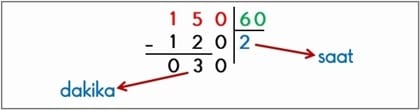 150 min = 2 h. 30 min.The examples are multiplied and the lesson continues.